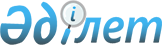 On approval of the Rules for maintenance of the register of payment systems
					
			
			
			Unofficial translation
		
					Resolution of the Board of the National Bank of the Republic of Kazakhstan dated August 31, 2016 № 221. Registered with the Ministry of Justice of the Republic of Kazakhstan on October 6, 2016 № 14297.
      Unofficial translation
      In accordance with subparagraph 52-7) of part two of Article 15 of the Law of the Republic of Kazakhstan "On the National Bank of the Republic of Kazakhstan" and subparagraph 22) of paragraph 1 of Article 4 of the Law of the Republic of Kazakhstan "On payments and payment systems", DECIDES:
      Footnote. The preamble as amended by the resolution of the Board of the National Bank of the Republic of Kazakhstan dated 28.04.2022 No. 35 (shall be enforced sixty calendar days after the date of its first official publication).


      1. To approve the attached Rules for the maintenance of the register of payment systems (hereinafter referred to as the Rules).
      2. The Department of Payment Systems (E. T. Ashykbekov) in accordance with the procedure established by the legislation of the Republic of Kazakhstan shall:
      1) jointly with the Legal Department (N.V. Sarsenova) ensure the state registration of this resolution with the Ministry of Justice of the Republic of Kazakhstan;
      2) send this resolution to the republican state enterprise on the right of economic management "Republican Center of Legal Information of the Ministry of Justice of the Republic of Kazakhstan":
      for official publication in the information and legal system “Adilet” within ten calendar days after its state registration with the Ministry of Justice of the Republic of Kazakhstan;
      for inclusion in the State Register of Regulatory Legal Acts of the Republic of Kazakhstan, Reference Control Bank of Regulatory Legal Acts of the Republic of Kazakhstan within ten calendar days from the date of its state registration with the Ministry of Justice of the Republic of Kazakhstan;
      3) place this resolution on the official Internet resource of the National Bank of the Republic of Kazakhstan after its official publication.
      3. The Directorate for the Protection of the Rights of Consumers of Financial Services and External Communications (A.L. Terentyev) shall, within ten calendar days after the state registration with the Ministry of Justice of the Republic of Kazakhstan, send this resolution for official publication to periodicals. 
      4. Operators of payment systems on payment systems established and/or operating in the territory of the Republic of Kazakhstan prior to the implementation of this resolution, submit to the National Bank of the Republic of Kazakhstan on paper or in electronic form information on the establishment of its own payment system in the territory of the Republic of Kazakhstan or the beginning of operation of a foreign payment system in the territory of the Republic of Kazakhstan in accordance with Annex 1 to the Rules, and documents provided for in paragraph 5 of Article 5 of the Law of the payment and payment systems, within six months of the first official publication of the Law of the payment and payment systems.
      To banks and organizations carrying out certain types of banking transactions, being prior to the implementation of this resolution by the parties to the payment system, including the foreign payment system, submit to the National Bank of the Republic of Kazakhstan on paper or in electronic form information on participation in the payment system, including in the foreign payment system, in accordance with Annex 5 to the Rules and documents provided for in subparagraphs 1) and 2) of paragraph 8 of the Rules, within twenty working days from the date of the enforcement of this resolution.
      5. Control over the implementation of this resolution shall be entrusted to the Deputy Chairman of the National Bank of the Republic of Kazakhstan G.O. Pirmatov 
      6. This resolution shall be enforced upon expiry of ten calendar days after the date of its first official publication. Rules
for maintenance of the register of payment systems
 Chapter 1. General provisions
      1. These Rules for maintaining the register of payment systems (hereinafter – the Rules) are developed in accordance with subparagraph 52-7) of part two of Article 15 of the Law of the Republic of Kazakhstan "On the National Bank of the Republic of Kazakhstan", subparagraph 22) of paragraph 1 of Article 4 of the Law of the Republic of Kazakhstan "On payments and payment systems" (hereinafter – the Law on payments and payment systems) and determine the procedure for maintaining the register of payment systems.
      The procedure for maintaining the register of payment systems includes submission to the National Bank of the Republic of Kazakhstan (hereinafter referred to as the National Bank) of information, documents and data for inclusion in the register and maintenance of the register by the National Bank.
      Footnote. Paragraph 1 - as amended by the resolution of the Board of the National Bank of the Republic of Kazakhstan dated 17.09.2022 No. 84 (shall be enforced ten calendar days after the date of its first official publication).


      2. The register of payment systems (hereinafter referred to as the register) shall contain data on systemically significant, significant and other payment systems.
      The register shall be maintained by the National Bank for the purpose of supervision (oversight) of payment systems.
      3. The Rules use the concepts provided for by the Law on payments and payment systems and the Rules for organizing the activities of payment organizations, approved by the resolution of the Board of the National Bank of the Republic of Kazakhstan dated August 31, 2016 No. 215 "On approval of the Rules for organizing the activities of payment organizations", registered in the Register of state registration of regulatory legal acts under No. 14347.
      Footnote. Paragraph 3 - as amended by the resolution of the Board of the National Bank of the Republic of Kazakhstan dated 28.04.2022 No. 35 (shall be enforced sixty calendar days after the date of its first official publication).


      3-1. The requirements of the Rules applicable to banks shall apply to branches of non-resident banks of the Republic of Kazakhstan established in the territory of the Republic of Kazakhstan.
      Footnote. Rules as added by the paragraph 3-1 in accordance with the resolution of the Management Board of the National Bank of the RK dated 30.11.2020 № 139 (shall enter into force from 16.12.2020).

 Chapter 2. Information, documents and data submitted by the National Bank for inclusion
in the register
      4. Operator of payment system, excluding the National Bank, (hereinafter referred to as payment system operator) within ten calendar days from the date of the start of the payment system operation in the territory of the Republic of Kazakhstan shall submit to the National Bank information on the creation of its own payment system in the territory of the Republic of Kazakhstan or the start of the foreign payment system operation in the territory of the Republic of Kazakhstan in accordance with Annex 1 to the Rules (hereinafter referred to as information on the payment system) with submission of documents provided for in paragraph 5 of Article 5 of the Law on Payments and Payment Systems.
      4-1. The procedure for compliance with information security measures in the payment system in accordance with the requirements of subparagraphs 7) and 9) of paragraph 2 of Article 5 of the Law on payments and payment systems of the payment system operator includes:
      1) information on the infrastructure of the payment system (software and its characteristics, capacities, equipment used, methods of recovery and backup protection);
      2) information on methods of improving the technologies used in the infrastructure of the payment system;
      3) information on compliance of the payment system infrastructure with international standards;
      4) measures to comply with information security in the infrastructure of the payment system, ensuring:
      organization of the information security management system, coordination and control of activities to ensure the information security of the payment system infrastructure and measures to identify and analyze threats, counter attacks and investigate incidents of information security of the payment system infrastructure;
      methodological support of the process of ensuring the information security of the payment system infrastructure;
      selection, implementation and application of management methods, tools and mechanisms, provision and control of information security of the payment system infrastructure;
      collection, consolidation, storage and processing of information about information security incidents in the payment system infrastructure;
      analysis of information about information security incidents in the payment system infrastructure;
      introduction, proper functioning of software and hardware tools that automate the process of ensuring the information security of the payment system infrastructure, as well as providing access to them;
      determining restrictions on the use of privileged accounts in the payment system infrastructure;
      organization and holding of an event to ensure awareness of employees of the payment system operator in matters of information security;
      monitoring of the status of the information security management system of the payment system operator;
      periodic (but at least once a year) informing the management of the payment system operator about the status of the information security management system;
      storing information about information security incidents in the payment system infrastructure for at least five years;
      informing the National Bank about the following identified information security incidents in the payment system infrastructure implemented on operations in the Republic of Kazakhstan:
      exploitation of vulnerabilities in the application and system software of the payment system infrastructure;
      unauthorized access to the information system of the payment system infrastructure;
       “denial of service” attack on the information system or data transmission network of the payment system infrastructure;
      infection of the server of the payment system infrastructure with a malicious program or code (incident);
      that entailed the commission of an unauthorized money transfer due to violation of the security controls of information systems and software of the payment system infrastructure.
      Information about information security incidents in the payment system infrastructure specified in this paragraph is provided by the payment system operator as soon as possible, but no later than forty-eight hours from the moment of detection of such an incident by the payment system operator upon detection of an information security incident in the form of an information security incident card in accordance with Appendix 1-1 to the Rules and in accordance with ] the amount of information available about the incident at the time of its provision.
      A separate information security incident card is filled in for each information security incident.
      Footnote. The Rules are supplemented by paragraph 4-1 in accordance with the resolution of the Board of the National Bank of the Republic of Kazakhstan dated 28.04.2022 No. 35 (shall be enforced sixty calendar days after the date of its first official publication).


      4-2. Information on information systems of the payment system infrastructure containing information on the technologies used in the payment system of the payment system operator includes a description of software modules that provide:
      1) reliable storage of information, protection against unauthorized access, database integrity and complete safety of information in electronic archives and databases in case of complete or partial power outage at any time on any piece of equipment;
      2) multi-level access to input data, functions, operations, reports implemented in software, providing at least two levels of access: administrator and user;
      3) the ability to backup and restore data stored in accounting systems;
      4) registration and identification of events occurring in the information system with the preservation of the following attributes: the date and time of the beginning of the event, the name of the event, the user who performed the action, the record id, the date and time of the end of the event, the result of the event. 
      Footnote. The Rules are supplemented by paragraph 4-2 in accordance with the resolution of the Board of the National Bank of the Republic of Kazakhstan dated 28.04.2022 No. 35 (shall be enforced sixty calendar days after the date of its first official publication).


      5. Documents provided for in paragraph 5 of Article 5 of the Law on Payments and Payment Systems, paragraphs 4, 8 and part two of paragraph 15 of the Rules shall be submitted by the payment system operator to the National Bank on paper or in electronic form.
      6. Information on the head (members) of the executive body of the payment system operator shall be submitted by the payment system operator to the National Bank in accordance with Annex 2 to the Rules with submission of the copy (s) of the document (s) certifying (s) the identity of the head (a member) of the executive body of the payment system operator.
      7. Information about the founders (shareholders) of the payment system operator, having a share (shares) of more than ten percent in the capital of the payment system operator (hereinafter referred to as information about the founders (shareholders)), shall be submitted by the payment system operator to the National Bank according to the forms, according to Annexes 3 and 4 to the Rules.
      8. In case of participation of a bank or an organization performing certain types of banking transactions in the payment system, including in a foreign payment system, the bank (the organization) shall inform the National Bank in writing of such participation within ten calendar days from the date of conclusion of the agreement with the payment system operator for participation in the payment system with submission of the following documents:
      1) information on participation in the payment system, including in the foreign payment system, according to the form, according to Annex 5 to the Rules (hereinafter referred to as information on participation in the payment system);
      2) the copy (copies) of the agreement (agreements) on the basis of which, participation in payment system, including in foreign payment system, is carried out.
      9. The National Bank, within ten working days from the date of receipt of information on the payment system from the payment system operator or information on participation in the payment system from the bank or organization carrying out some types of banking transactions, shall include data on the payment system in the payment system register according to the form, according to Annex 6 to the Rules.
      The register of payment systems shall be maintained by the National Bank in electronic form.
      10. In case of amendments and (or) additions to the documents provided for in paragraph 5 of Article 5 of the Law on Payments and Payment Systems, subparagraph 2) of paragraph 8 of the Rules, the payment system operator, bank or organization performing some types of banking transactions shall submit to the National Bank amended and (or) added documents within ten calendar days from the date of introduction of such amendments and (or) additions.
      When change of the data specified in information on payment system and information on participation in payment system, the operator of payment system, the bank or the organization carrying out some types of bank transactions shall present to National Bank in arbitrary written form the updated data within ten calendar days from the date of introduction of such amendments.
      In case of change of information about the head (members) of the executive body of the payment system operator, information about the founders (shareholders), on which information has previously been submitted to the National Bank, the payment system operator shall submit to the National Bank within ten calendar days from the date of introduction of such amendments and/or additions updated information on forms, according to Annexes 2, 3 and 4 to the Rules.
      In case of termination of participation of the bank or the organization carrying out some types of banking transactions, in the payment system, including in the foreign payment system, the bank or organization performing some types of banking transactions shall notify the National Bank in an arbitrary written form of termination of participation in the payment system, including in the foreign payment system, within ten calendar days from the date of termination of participation of the bank or organization, performing some types of banking transactions, in the payment system, including in the foreign payment system. Chapter 3. Maintaining the register
      11. The register shall be maintained by the National Bank in Kazakh and Russian on paper and in electronic form according to Annex 7 of the Rules and shall be published on the official Internet resource of the National Bank.
      12. The National Bank shall classify the payment system as a systemically significant, significant or other payment system:
      1) independently based on the results of the analysis of the functioning of payment systems, carried out at the end of the calendar year;
      2) on the basis of a written appeal of the payment system operator according to the form according to Annex 8 to the Rules (hereinafter referred to as a written appeal).
      Footnote. Paragraph 12 as amended by the resolution of the Management Board of the National Bank of the RK dated 21.09.2020 № 112 (shall enter into force upon expiry of ten calendar days after the day of its first official publication).


      13. The National Bank independently following the results of the undertaken analysis of functioning of payment system shall make the decision on inclusion of payment system in the register as systemically significant, significant or other payment system or an amendment of a type of payment system in the register.
      14. Following the results of independently undertaken analysis of functioning of payment system the National Bank for reference of payment system to systemically significant, significant or other payment system shall send to the operator of payment system an inquiry in writing for submission of the documents provided by subparagraphs 1) and 2) of part two of paragraph 15 of the Rules.
      The payment system operator shall, within ten calendar days from the date of receipt of the request of the National Bank provided for in part one of this paragraph, shall submit the documents provided for in subparagraphs 1) and 2) of part two of paragraph 15 of the Rules.
      15. For reference of payment system to systemically significant, significant or other payment system, on the basis of the written appeal, the operator of payment system shall present the written appeal to National Bank.
      The following documents shall be attached to the written appeal:
      1) the decision of the management body of the payment system operator on the organization of the payment system and (or) the constituent documents of the payment system operator;
      2) agreement for participation in the payment system concluded by the payment system operator with the payment system participants;
      3) information on the volume of payments and/or transactions of money made through the payment system for the last twelve months, confirming compliance of the payment system with the criteria established for systemically significant or significant payment systems in accordance with paragraphs 2 and 3 of Article 6 of the Law on Payments and Payment Systems, or confirming the assignment of the payment system to other payment systems.
      16. The National Bank considers the written request and makes a decision on it within no more than fifteen working days from the date of its receipt by the National Bank.
      Footnote. Paragraph 16 - as amended by the resolution of the Board of the National Bank of the Republic of Kazakhstan dated 21.11.2022 No. 96 (shall be enforced from 01.04.2023).


      17. The legal entity, who is the operator of several payment systems, shall submit to the National Bank written appeals separately for each payment system.
      18. The National Bank shall make decisions to assign the payment system to a systemically significant or significant payment system when it meets the criteria established by paragraphs 2 and 3 of Article 6 of the Law on Payments and Payment Systems, or to assign the payment system to other payment systems.
      19. When the National Bank makes a decision on non-compliance of the payment system with the type of payment system specified in the written appeal, the National Bank shall notify the payment system operator in writing within five working days from the date of making the decision with indication of the reasons.
      20. National bank within five working days from the date of making decision on reference of payment system to systemically significant, significant or other payment system shall:
      1) include payment system as systemically significant, significant or other payment system in the register or introduce amendments in the register;
      2) in writing shall notify the operator of payment system on reference of payment system to systemically significant, significant or other payment system;
      3) publish this information on its official Internet resource.
      Footnote. Paragraph 20 as amended by the resolution of the Board of the National Bank of the RK dated 30.03.2019 № 44 (shall be enforced upon expiry of ten calendar days after the date of its first official publication).


      21. The payment system shall treat systemically significant, significant or other payment system from the date of introduction by the National Bank of data on payment system into the register.
      22. The National Bank shall exclude the payment system from the register:
      1) when entering information on termination of the payment system operator in the National Register of Business Identification Numbers;
      2) upon termination of the payment system in the territory of the Republic of Kazakhstan;
      3) if the results of the analysis carried out by the National Bank reveal that there are no payments and/or transfers made by the resident participants of the Republic of Kazakhstan through this payment system within twelve consecutive calendar months.
      Footnote. Paragraph 22 as amended by the resolution of the Board of the National Bank of the RK dated 30.03.2019 № 44 (shall be enforced upon expiry of ten calendar days after the date of its first official publication).


      23. The payment system operator shall within three working days from the date of termination of the payment system operation in the territory of the Republic of Kazakhstan send a notification about it to the National Bank in an arbitrary written form.
      24. The National Bank shall within three working days from the date of exclusion of the payment system from the register notify the payment system operator in writing with indication of the reason for exclusion from the register. Information on creation of own payment system on the territory of the Republic of Kazakhstan 
or start of operation of a foreign payment system on the territory of the Republic of Kazakhstan
      Footnote. Appendix 1 - as amended by the resolution of the Board of the National Bank of the Republic of Kazakhstan dated 17.09.2022 No. 84 (shall be enforced ten calendar days after the date of its first official publication).
      _________________________________________________________________________
      (name, business identification number (if any) of the payment system operator)
      hereby informs about the creation of its own payment system on the territory 
      of the Republic of Kazakhstan/the start of the operation of a foreign payment system 
      on the territory of the Republic of Kazakhstan (delete unnecessary) 
      __________________________________________________________________________
      (name of the payment system)
      с _________________________________________________________________________
      (the date of the start of the operation of the payment system on the territory 
      of the Republic of Kazakhstan is the date of conclusion of the contract for participation 
      in the payment system with banks, branches of non-resident banks of the Republic of Kazakhstan 
      or organizations engaged in certain types of banking operations)
      1. Location of the payment system operator:
      _________________________________________________________________________
      _________________________________________________________________________
      _________________________________________________________________________
      _________________________________________________________________________
      (index, city (region), district, street, house (office) number)
      _________________________________________________________________________
      _________________________________________________________________________
      _________________________________________________________________________
      _________________________________________________________________________
      (phone, fax, e-mail address (if available)
      2. Information about the domain name of the Internet resource of the payment system operator, 
      on which the documents specified in paragraph 4 of Article 5 of the Law of the Republic of Kazakhstan 
      "On payments and payment systems" are posted.  
      _________________________________________________________________________
      (the Internet-resource)
      3. List of submitted documents in accordance with paragraph 5 of Article 5 of the Law of the 
      Republic of Kazakhstan "On payments and payment systems":
      1) _______________________________________________________________________;
      2) _______________________________________________________________________.
      4. Information about the participants of the payment system - residents of the Republic of Kazakhstan
      (with copies of contracts for participation in the payment system attached) 
      I confirm that the attached information has been verified by me and is reliable and complete.
      I agree to the use of information that constitutes a legally protected secret contained in information systems.
      The first manager of the payment system operator or the person authorized to put a signature 
      _________________________________________ ___________
      surname, first name, patronymic (if any)             signature 
      Footnote. The Rules are supplemented by Appendix 1-1 in accordance with the resolution of the Board of the National Bank of the Republic of Kazakhstan dated 28.04.2022 No. 35 (shall be enforced sixty calendar days after the date of its first official publication).
      Form Information security incident card
      Responsible information security officer ____________________________________________ __________________
      (surname, first name, patronymic (if any) (signature)
      Date  "____" ______ 20 ___   Information about the manager (members) of the operator's executive body
of the payment system
      Footnote. Annex 2 – in the wording of the Resolution of the Management Board of the National Bank of the RK dated 28.11.2019 № 221 (shall enter into force upon expiry of ten calendar days after the day of its first official publication).
      _______________________________________________________________
       (name, business identification number (if any) of the payment system operator
      _______________________________________________________________
       (position)
      1. General information:
      2. Description of the scope of activity in the organization of the payment system (list of duties):
      ___________________________________________________________________
      __________________________________________________________________
      __________________________________________________________________
      __________________________________________________________________
      __________________________________________________________________
      __________________________________________________________________
      I hereby confirm that I have verified this information and shall be reliable and 
      complete _______________________________ (signature, date).
      The first head of the payment system operator or the person authorized to sign
      _________________________________________ ______________ last name, 
      first name, patronymic (if any) signature Information about the founders (shareholders) of the payment system operator,
having a share (shares) of more than ten percent in the operator's capital
of the payment system (for legal entity)
      Footnote. Annex 3 – in the wording of the Resolution of the Management Board of the National Bank of the RK dated 28.11.2019 № 221 (shall enter into force upon expiry of ten calendar days after the day of its first official publication).
      _______________________________________________________________
      (name, business identification number (if any) of the payment system operator)
      1. Information about the founder (shareholder) of the payment system operator:
      _______________________________________________________________
      _______________________________________________________________
      _______________________________________________________________
      _______________________________________________________________
      (name) __________________________________________________
      _______________________________________________________________
      business identification number (if any)
      Location: ______________________________________________
      _______________________________________________________________
      _______________________________________________________________
      _______________________________________________________________
      (index, city (region), district, street, house number (office)
      _______________________________________________________________
      _______________________________________________________________
      _______________________________________________________________
      (telephone, fax, e-mail address, Internet resource (if any)
      Information on state registration (re-registration):
      _______________________________________________________________
      _______________________________________________________________
      _______________________________________________________________
      _______________________________________________________________
      (document name, number and date of issue by whom issued)
      Resident/non-resident of the Republic of Kazakhstan:
      _______________________________________________________________
      _______________________________________________________________
      Main activity:
      _______________________________________________________________
      2. The size of the share (share) in the capital of the operator of the payment system:
      As of: _________________
      date
      3. Information about the head of the founder (shareholder) of the payment 
      system operator: __________________________________
      _______________________________________________________________
      _______________________________________________________________
      _______________________________________________________________
      (last name, first name, patronymic (if any) _______________ "____" , 20 ___
      I hereby confirm that this information has been verified by me and shall be reliable and
      complete_______________________________
      (signature, date).
      The first head of the payment system operator or the person authorized to sign
      _________________________________________ ______________
      last name, first name, patronymic (if any)         signature Information about the founders (shareholders) of the payment system operator having a share (shares) 
more than ten percent in the capital of the payment system operator (for an individual)
      Footnote. Annex 4 – in the wording of the Resolution of the Management Board of the National Bank of the RK dated 28.11.2019 № 221 (shall enter into force upon expiry of ten calendar days after the day of its first official publication).
      _______________________________________________________________
      (name, business identification number (if any) of the payment system operator)
      1. Information about the founder (participant) of the payment system operator:
      _______________________________________________________________
      _______________________________________________________________
      (last name, first name, patronymic (if any)
      _______________________________________________________________
      _______________________________________________________________
      individual identification number (if any)
      Date of birth ___________________________________________________
      _______________________________________________________________
      Citizenship _____________________________________________________
      _______________________________________________________________
      Identity document data
      ________________________________________________________________
      _______________________________________________________________
      (document, number, series (if any) and date of issue by whom issued)
      Place of residence ________________________________________________
      _______________________________________________________________
      (index, city (region), district, street, house number (office)
      ________________________________________________________________
      _______________________________________________________________
      (telephone, fax, e-mail address (if available)
      Place of work (with location), position
      _______________________________________________________________
      _______________________________________________________________
      2. The size of the share (share) in the capital of the operator of the payment system:
      _________________
      _______________ "____",  20 ___ 
      I hereby confirm that I have verified this information and shall be reliable and complete
      _______________________________ (signature, date).
      The first head of the payment system operator or the person authorized to sign
      _________________________________________ ______________
      last name, first name, patronymic (if any) signature Information about participation in the payment system, including in a foreign payment system
      Footnote. Appendix 5 - as amended by the resolution of the Board of the National Bank of the Republic of Kazakhstan dated 17.09.2022 No. 84 (shall be enforced ten calendar days after the date of its first official publication).
      __________________________________________________________________________
      (name, business identification number of a bank, a branch of a non-resident bank 
      of the Republic of Kazakhstan or an organization performing certain types of banking operations)
      1) Name of the payment system: _________________________________________
      __________________________________________________________________________
      2) ________________________________________________________________________
      (date of conclusion of the contract for participation in the payment system, including in a foreign payment system)
      3) The operator of the payment system:
      __________________________________________________________________________
      __________________________________________________________________________
      (name, business identification number (if any) of the payment system operator)
      Location of the payment system operator:
      _________________________________________________________________________
      _________________________________________________________________________
      _________________________________________________________________________
      _________________________________________________________________________
      (index, city (region), district, street, house (office) number)
      _________________________________________________________________________
      _________________________________________________________________________
      _________________________________________________________________________
      _________________________________________________________________________
      (phone, fax, e-mail address (if available)
      4) Information about the domain name of the Internet resource of the payment system operator, 
      on which the documents specified in paragraph 4 of Article 5 of the Law of the Republic of Kazakhstan 
      "On payments and payment systems" are posted
      ________________________________________________________________________
      (the Internet resource)
      5) A copy (copies) of the contract (contracts) on the basis of which participation in the payment 
      system, including in a foreign payment system, is carried out:
      1) ______________________________________________________________________;
      2) ______________________________________________________________________.
      I confirm that the attached information has been verified by me and is reliable and complete. 
      I agree to the use of information that constitutes a legally protected secret contained in information systems.
      The first manager of a bank, a branch of a non-resident bank of the Republic of Kazakhstan 
      or an organization carrying out certain types of banking operations, or a person authorized to put a signature 
      _____________________________________ _____________
      surname, first name, patronymic (if any)           signature  Payment system journal
      Footnote. Annex 6 – in the wording of the Resolution of the Management Board of the National Bank of the RK dated 30.11.2020 № 139 (shall enter into force since 16.12.2020).
      Form Register of payment systems Written request from the payment system operator
      Footnote. Appendix 8 - as amended by the resolution of the Board of the National Bank of the Republic of Kazakhstan dated 17.09.2022 No. 84 (shall be enforced ten calendar days after the date of its first official publication).
      ____________________________________________________________________
      (name, business identification number (if any) 
      of the payment system operator asks to include the payment system
      ____________________________________________________________________
      (name of the payment system) in the register of payment systems as a 
      (systemically significant, significant, other payment system).
      (delete unnecessary types)
      Justification: ________________________________________________________
      ____________________________________________________________________
      1) Location of the payment system operator:
      ____________________________________________________________________
      ____________________________________________________________________
      ____________________________________________________________________
      ____________________________________________________________________
      (index, city (region), district, street, house (office) number)
      ____________________________________________________________________
      ____________________________________________________________________
      ____________________________________________________________________
      ____________________________________________________________________
      (phone, fax, e-mail address)
      2) Information about the domain name of the Internet resource of the payment system 
      operator, on which the documents specified in paragraph 4 of Article 5 and paragraph 1 
      of Article 9 of the Law of the Republic of Kazakhstan "On payments and payment systems"
       are posted (indicating the section/subsection where this information is posted)
      ____________________________________________________________________
      (internet resource, section (subsection) where this information is posted).
      3) Information about the first manager of the payment system operator
      ____________________________________________________________________
      ____________________________________________________________________
      (surname, first name, patronymic (if any)
      Date of birth _______________________________________________________
      ____________________________________________________________________
      Citizenship _________________________________________________________
      ____________________________________________________________________
      Data of the identity document
      ____________________________________________________________________
      ____________________________________________________________________
      (document, number, series (if available) and date of issue, issued by whom)
      Place of residence ____________________________________________________
      ____________________________________________________________________
      (index, city (region), district, street, house (office) number)
      ____________________________________________________________________
      ____________________________________________________________________
      (phone, fax, e-mail address (if available)
      Place of work (indicating the location), position
      ____________________________________________________________________
      ____________________________________________________________________
      ____________________________________________________________________
      ____________________________________________________________________
      4) The attached documents specified in subparagraphs 1) and 2) of part two 
      of paragraph 15 of the Rules for maintaining the register of payment systems:
      1) __________________________________________________________________;
      2) __________________________________________________________________.
      or the domain name (address) of the Internet resource on which the documents specified 
      in subparagraphs 1) and 2) of part two of paragraph 15 of the Rules for maintaining 
      the register of payment systems are posted (the documents specified in subparagraphs 1) 
      and 2) of part two of paragraph 15 of the Rules for maintaining the register of payment 
      systems are not attached):
      ____________________________________________________________________
      ____________________________________________________________________
      I confirm that the attached information has been verified by me and is reliable and 
      complete. I agree to the use of information that constitutes a legally protected secret 
      contained in information systems.
      The first manager of the payment system operator or the person authorized to put a signature 
      __________________________________________ _____________
      surname, first name, patronymic (if any)                     signature 
					© 2012. «Institute of legislation and legal information of the Republic of Kazakhstan» of the Ministry of Justice of the Republic of Kazakhstan
				
      Chairman 

      of the National Bank

      of the Republic of Kazakhstan 

D. Akishev 
Approved
by resolution of the Board
of the National Bank 
of the Republic of Kazakhstan
dated August 31, 2016 № 221Annex 1
to Rules for maintaining
the registry of payment systemFormNational Bank
of the Republic of KazakhstanAnnex 1-1
to Rules for maintaining
the registry of payment system
№
General information 
General information 
№
Characteristics of an information security incident
Information about an information security incident 
1
Name of the information security incident
2
Date and time of detection (dd.mm.yyyy and hh:mm indicating the UTC+X time zone)
3
Place of identification (organization, branch, information infrastructure segment)
4
Source of information about an information security incident (user, administrator, information security administrator, employee of an information security unit or technical means)
5
The methods used in the implementation of an information security incident (social engineering, introduction of malicious code)
Content of an an information security incident
Content of an an information security incident
Content of an an information security incident
6
Symptoms, signs of an information security incident 
7
Main events (exploitation of vulnerabilities in application and system software;
unauthorized access to the information system;
“denial of service” attack on an information system or data transmission network;
server infection with malware or code;
making an unauthorized money transfer;
other information security incidents that threaten the stability of the operator of the electronic money system)  
8
Affected assets (the physical level of information infrastructure, the level of network equipment, the level of network applications and services, the level of operating systems, the level of technological processes and applications and the level of business processes of the operator of the electronic money system)  
9
The status of an information security incident (an accomplished information security incident, an attempt to implement an information security incident, a suspicion of an information security incident)
10
Damage 
11
Threat source (detected identifiers) 
12
Premeditation (intentional, erroneous) 
Measures taken on the information security incident 
Measures taken on the information security incident 
Measures taken on the information security incident 
13
Actions taken (vulnerability identification, blocking, recovery, etc.)  
14
Planned actions aimed at minimizing the occurrence of information security risks  
15
Notified persons (surname, first name, patronymic (if any) of officials, name of state bodies, organizations)  
16
The specialists involved (surname, first name, patronymic (if any) place of work, position)  Annex 2
to Rules for maintaining
the registry of payment systemForm
Last name, first name, patronymic (if any)
____________________________________________________________________
____________________________________________________________________
____________________________________________________________________
____________________________________________________________________
 (in accordance with the identification document, in case of a change of surname, first name, patronymic (if any) - indicate when and for what reason they were changed)
Individual identification number (if any)
Identity document data
___________________________________________________________________
___________________________________________________________________
___________________________________________________________________
___________________________________________________________________
 (document name, number, series (if any) and date of issue by whom issued)
Place of residence
___________________________________________________________________
___________________________________________________________________
___________________________________________________________________
___________________________________________________________________
 (Place of residence, including home and office telephone numbers and e-mail address)
CitizenshipAnnex 3
to Rules for maintaining
the registry of payment systemFormAnnex 4
to Rules for maintaining
the registry of payment systemForm
As of:
_________________
dateAnnex 5
to Rules for maintaining
the registry of payment systemFormNational Bankof the Republic of KazakhstanAnnex 6
to Rules for maintaining
the registry of payment systemForm
№ r/n
Date of the payment system inclusion in the journal
Name of the payment system operator
Payment system operator Business Identification Number (if any)
Location of the payment system operator
Название платежной системы
Payment system established in the territory of the Republic of Kazakhstan/foreign payment system operating in the territory of the Republic of Kazakhstan
Information on the participation of banks, branches of non-resident banks of the Republic of Kazakhstan and organizations carrying out certain types of banking operations in the payment system, including in the foreign payment system
Date of beginning of operation of the payment system in the territory of the Republic of Kazakhstan (for operators of payment systems )/date of conclusion of the agreement for participation in the payment system, including in the foreign payment system (for banks, branches of non-resident banks of the Republic of Kazakhstan and organizations carrying out certain types of banking operations)
1
2
3
4
5
6
7
8
9Annex 7
to Rules for maintenance
of the register of payment
systems
№
r/n
Date of inclusion of payment system in the register 
Name of the payment system 
Name of the payment system operator
Business identification number of the payment system operator (if any)
Location of the payment system operator, phone number, email address, Internet resource, information about the first head
Note
1
2
3
4
5
6
7
Systematically significant payment system
Systematically significant payment system
Systematically significant payment system
Systematically significant payment system
Systematically significant payment system
Systematically significant payment system
Systematically significant payment system
Significant payment system 
Significant payment system 
Significant payment system 
Significant payment system 
Significant payment system 
Significant payment system 
Significant payment system 
Other payment system 
Other payment system 
Other payment system 
Other payment system 
Other payment system 
Other payment system 
Other payment system Annex 8
to Rules for maintaining
the registry of payment systemForm National Bank of the Republic of Kazakhstan